РЕПУБЛИКА СЕВЕРНА МАКЕДОНИЈА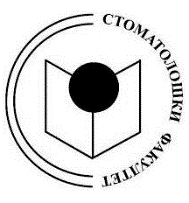 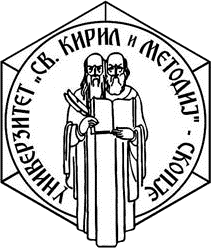 УНИВЕРЗИТЕТ „СВ. КИРИЛ И МЕТОДИЈ“ ВО СКОПЈЕ                          СТОМАТОЛОШКИ ФАКУЛТЕТ – СКОПЈЕИзвестувањеИспитот по предметот Медицинска документација (изборен) за Стручни стоматолошки сестри наместо на 28.05.2021 ќе се одржи на 31.05. 2021 година од 08:00 до 10:00 часот  во  училница 1 –стар деканат. ОДОДГОВОРНИОТ НАСТАВНИКПРОФ. Д-Р БИЛЈАНА ЏИПУНОВА